（扫码后点击“添加备注”备注姓名、报考岗位）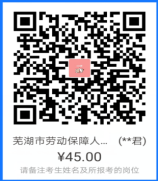 